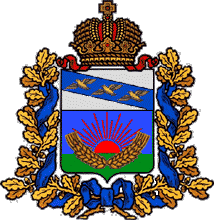 СОБРАНИЕ ДЕПУТАТОВШУМАКОВСКОГО СЕЛЬСОВЕТАСОЛНЦЕВСКОГО РАЙОНА  КУРСКОЙ ОБЛАСТИРЕШЕНИЕот 27 октября 2023года №57/8Об утверждении Положения об оплате труда работников, замещающих должности, не являющиеся должностями муниципальной службы, и осуществляющих административно-техническое обеспечение деятельности органов местного самоуправления в муниципальном образовании "Шумаковский сельсовет" Солнцевского района Курской областиРуководствуясь нормами Трудового кодекса Российской Федерации, в целях упорядочения оплаты труда работников, замещающих должности, не являющиеся должностями муниципальной службы, и осуществляющих административно-техническое обеспечение деятельности органов местного самоуправления в муниципальном образовании "Шумаковский сельсовет" Солнцевского района Курской области, руководствуясь Уставом муниципального образования "Шумаковский сельсовет" Солнцевского района Курской области, Собрание депутатов Шумаковского сельсовета Солнцевского района Курской области РЕШИЛО:1. Утвердить прилагаемое Положение об оплате труда работников, замещающих должности, не являющиеся должностями муниципальной службы, и осуществляющих административно-техническое обеспечение деятельности органов местного самоуправления в муниципальном образовании "Шумаковский сельсовет" Солнцевского района Курской области.2. Признать утратившим силу решение Собрания депутатов Шумаковского сельсовета Солнцевского района Курской области от 22 марта 2021 года №22/3 "Положение об оплате труда работников, осуществляющих деятельность по рабочей профессии (водитель автомобиля) в органах местного самоуправления Шумаковского сельсовета Солнцевского района Курской области.	3. Настоящее решение вступает в силу со дня подписания и распространяется на правоотношения, возникшие с 1 ноября 2023 года. Председатель Собрания депутатов Шумаковского сельсовета Солнцевского района                                Л.В.ДенисоваГлава Шумаковского сельсоветаСолнцевского района                                И.Н.Горностаева				                                   УТВЕРЖДЕНО				                                   Решением Собрания депутатов                                                                  Шумаковского сельсовета                                                                   Солнцевского района                                                                   Курской области				                                   от 27.10..2023 № 57/8Положениеоб оплате труда работников, замещающих должности, не являющиеся должностями муниципальной службы, и осуществляющих административно-техническое обеспечение деятельности органов местного самоуправления в муниципальном образовании "Шумаковский сельсовет" Солнцевского района Курской области(далее - Положение)1. Общие положения	Настоящее Положение разработано в соответствии с Трудовым кодексом Российской Федерации и в целях упорядочения оплаты труда работников, замещающих должности, не являющиеся должностями муниципальной службы, и осуществляющих административно-техническое обеспечение деятельности органов местного самоуправления в муниципальном образовании "Шумаковский сельсовет" Солнцевского района Курской области, повышения эффективности их профессиональной служебной деятельности, направленной на реализацию обеспечения полномочий органов местного самоуправления муниципального образования "Шумаковский сельсовет" Солнцевского района Курской области по соответствующим направлениям деятельности.	Положение устанавливает систему оплаты труда работников, виды выплат, доплат и надбавок стимулирующего характера в пределах бюджетных ассигнований.	Цель Положения - усиление материальной заинтересованности работников, повышение ответственности на закрепленном участке работы.2. Оплата труда работников, замещающих должности, не являющиеся должностями муниципальной службы, и осуществляющих административно-техническое обеспечение деятельности органов местного самоуправления в муниципальном образовании "Шумаковский сельсовет" Солнцевского района Курской области	2.1. Оплата труда работников, замещающих должности, не являющиеся должностями муниципальной службы, и осуществляющих административно-техническое обеспечение деятельности органов местного самоуправления в муниципальном образовании "Шумаковский сельсовет" Солнцевского района Курской области, состоит из месячного должностного оклада в соответствии с занимаемой должностью, а также ежемесячных и иных дополнительных выплат.	2.2. Должностные оклады работников, замещающих должности, не являющиеся должностями муниципальной службы, и осуществляющих административно-техническое обеспечение деятельности органов местного самоуправления в муниципальном образовании "Шумаковский сельсовет" Солнцевского района Курской области, но включенные в штатное расписание муниципального образования "Шумаковский сельсовет" Солнцевского района Курской области, устанавливаются в следующих размерах: 	2.3. Размеры должностных окладов, утвержденные настоящим Положением, увеличиваются (индексируются) в сроки и в пределах повышения (индексации) должностных окладов муниципальных служащих муниципального образования "Шумаковский сельсовет" Солнцевского района Курской области.	2.4. При увеличении (индексации) должностных окладов их размеры подлежат округлению до целого рубля в сторону увеличения.	2.5. Порядок и условия выплаты ежемесячных и иных дополнительных выплат.	Конкретный размер ежемесячных и иных дополнительных выплат устанавливается Главой Шумаковского сельсовета Солнцевского района Курской области индивидуально с учетом объема выполняемых должностных обязанностей и сложности работы в пределах суммы средств, выделяемых на эти цели по фонду оплаты труда.         3.  К ежемесячным дополнительным выплатам относится  ежемесячная надбавка к должностному окладу за сложность и напряженность выполняемой работы – в размере от 50 до 500 процентов.	   4.     К иным дополнительным выплатам относятся:             	а)  премии за выполнение особо важных и сложных заданий;	б)  материальная помощь, выплачиваемая за счет средств фонда оплаты труда;          Премирование работников осуществляется с целью выполнения возложенных на них функций, усиления материальной заинтересованности работников в результатах своего труда, повышения качества выполняемой работы, а также привлечения и закрепления высококвалифицированных кадров.	В качестве расчетного периода для исчисления премии может приниматься отработанное время равное кварталу, полугодию и году.	Премии за отчетный период могут выплачиваться всем работникам за своевременное и качественное выполнение своих должностных обязанностей с учетом личного вклада работника в общие результаты работы (важность и сложность выполняемой работы, оперативность, самостоятельность и инициативность работника при выполнении задания).	Кроме того, премии могут выплачиваться как всем работникам, также и отдельным работникам  единовременно за выполнение важных (срочных) работ, заданий и поручений Главы Шумаковского сельсовета Солнцевского района Курской области.	Премирование работников по результатам работы за квартал, полугодие и год  может производиться в пределах экономии установленного фонда оплаты труда, образующейся по состоянию на дату окончания данного периода, в зависимости от личного вклада каждого работника в конечные результаты деятельности.	Премии, указанные в настоящем Положении, могут устанавливаться работникам как в процентах от размера их должностного оклада, так и в абсолютном размере, при этом размер премии предельными размерами не ограничивается.	При расчете премий за квартал, полугодие, год или за выполнение важных (срочных) работ  учитывается тот размер должностного оклада, который установлен работнику на дату принятия решения о выплате данных премий.	Датой принятия решения о выплате премии следует считать дату издания соответствующего распоряжения Главы Шумаковского сельсовета Солнцевского района Курской области.	Основанием для выплаты премий работникам, замещающих должности, не являющиеся должностями муниципальной службы, и осуществляющих административно-техническое обеспечение деятельности органов местного самоуправления в муниципальном образовании "Шумаковский сельсовет" Солнцевского района Курской области является, распоряжение Главы Шумаковского сельсовета Солнцевского района Курской области.              5.Порядок установления и выплаты материальной помощи:В пределах средств, выделенных на оплату труда работников, замещающих должности, не являющихся должностями муниципальной службы, и осуществляющих административно-техническое обеспечение деятельности органов местного самоуправления в муниципальном образовании "Шумаковский сельсовет" Солнцевского района Курской области, может выплачиваться материальная помощь в размере до одного должностного оклада в год в следующих случаях:	- в связи с юбилейными датами работника (50, 55, 60 и 65 лет),  свадьбой, рождением ребенка;	-  в связи с продолжительной (более 30 календарных дней) болезнью на основании медицинских документов, подтверждающих факт болезни или оперативного вмешательства;	-  при погребении  близких родственников (на основании свидетельства о смерти).	Решение о выплате материальной помощи и конкретный ее размер принимается Главой Шумаковского сельсовета Солнцевского района Курской области.	Основанием для выплаты материальной помощи является заявление работника с резолюцией Главы Шумаковского сельсовета Солнцевского района Курской области о ее выплате и решение Главы Шумаковского сельсовета Солнцевского района Курской области, изданное на основании заявления работника.Наименование должностиРазмер должностного оклада, рублейВодитель5618,00